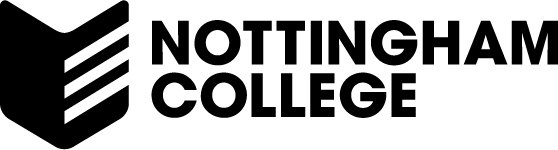 HOMESTAY ACCOMMODATION APPLICATION                                          (IO1)PERSONAL DETAILSPERSONAL DETAILSPERSONAL DETAILSSurname/Family name:                                                          First name(s):                                                                         Date of Birth:       /       /       Age:           Gender: Male  // Female  Nationality:                                                                             Address for correspondence:(Please indicate which address you wish us to send correspondence)Surname/Family name:                                                          First name(s):                                                                         Date of Birth:       /       /       Age:           Gender: Male  // Female  Nationality:                                                                             Address for correspondence:(Please indicate which address you wish us to send correspondence)Surname/Family name:                                                          First name(s):                                                                         Date of Birth:       /       /       Age:           Gender: Male  // Female  Nationality:                                                                             Address for correspondence:(Please indicate which address you wish us to send correspondence)Overseas Address   Address (If applicable) Telephone:     Home -                                                                                      -                                                            Fax:                                                                                          Email:                                                                                      Preferred method of contact:                                                 Telephone:     Home -                                                                                      -                                                            Fax:                                                                                          Email:                                                                                      Preferred method of contact:                                                 Telephone:     Home -                                                                                      -                                                            Fax:                                                                                          Email:                                                                                      Preferred method of contact:                                                 COURSE APPLIED FOR (Indicate option with a tick or cross)Have you received your Formal Acceptance Letter: Yes  // No  Course applied for:                                                                                              8-digit student ID number:                                          (Found on your Formal Acceptance Letter)Course starts on:       /       /       Course finishes on:       /       /      HOMESTAY INFORMATION What DATE do you wish to MOVE INTO your Homestay:       /       /      What DATE do you wish to MOVE OUT of your Homestay:       /       /      (The Host will be informed of the information you provide in the section above)Homestay  Application (Page 2) (IO1)ARRIVAL INFORMATION  Are you flying into the UK      Which airport will you be arriving at:      Heathrow  // Gatwick  //   //   //        Other:                                                              Arrival Date:                        Arrival Time:                     Terminal:            Flight Number:                                   Flying from:                        Direct Flight: Yes  // No                                                                                                                                                                                                                        - If No, Via which country:                                          I already live in the UKGETTING TO NOTTINGHAM AND YOUR HOMESTAY GETTING TO  I will make / I have made my own arrangements to get to  I would like a Taxi to collect me from the Airport     (You will only be dropped off at your Nottingham )    Cost of taxi to  from:    Heathrow: £125 Gatwick: £150  : £85  : £60  : £25(You will have to pay the Taxi Driver in UK STERLING on arrival at your destination in                                                           . The driver will NOT ACCEPT any other currencies)GETTING TO MY HOMESTAY I will make / I have made my own arrangements to get to my homestay I have a friend or relative collecting me when I arrive in Please give details:  Name:                                                    Contact Number:                                   Homestay  Application (Page 3) (IO1)ACCOMMODATION REQUIREMENTS(Indicate option with a tick or cross)Which would you prefer?:Full-Catering  (shared family meals) // Self-Catering  (Cook your own meals)Full-Catering = Breakfast & evening meal during weekdays (& Lunch at weekends). Self-Catering = Access to kitchen to prepare own food (not always available).If Full-Catering - do you have any special dietary requirements?: Yes  // No (If Yes, then please specify your requirements in the section below. Mention any foods that you cannot eat)Do you have any known medical problems or allergies?: Yes  // No (If Yes, then please provide details in the section below)Living environment:Pets: Strictly NO Pets  // NO Dogs  // NO Cats  // Don’t Mind  //           Other                                                                                            Young Children: Strictly NO Children  // Don’t Mind Smoking:Do you smoke?: Yes  // No Smoking Household: NON-Smoking Household  // Smoking Household  // Don’t Mind (Hosts may ask you to SMOKE OUTSIDE the property)Do you have any other requirements you wish us to consider?:   Yes  // No (If Yes, then please provide details in the section below)ENGLISH LANGUAGE SKILLS(Indicate option with a tick or cross)How would you rate your SPOKEN English:Excellent  // Good  // Average  // Poor How would you rate your WRITTEN English:Excellent  // Good  // Average  // Poor Homestay  Application (Page 4) (IO1)RETURNING THIS APPLICATIONThank you for completing this application form.Please return this completed application to the HE & International Office by:POST: International OfficeNottingham CollegeChaucer StreetNOTTINGHAMNG1 5LPEnglandFAX:+44(0) 115 9 100 100Email:accommodation@nottinghamcollege.ac.ukOnce we have processed your application, you will be contacted about the possible host or hosts that match your requirements. Please note that depending on your accommodation requirements, processing time may vary.  A homestay accommodation application can only be processed when the candidate has been formally accepted to study at ncn. If, on arrival at your homestay accommodation, you change your mind and decide to go elsewhere, you will be required to pay at least one week’s rent to your host.